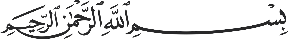         توصيف مختصر للمقرر / الفصل (       الثاني       ) من العام الجامعي   1438/1439هـ 2017/2018متسلم نسخة من التوصيف المختصر للطالب في المحاضرة الأولى بداية كل فصل دراسياسم الكلية: العلوماسم الكلية: العلوماسم الكلية: العلومالقسم: الرياضياتالقسم: الرياضياتالقسم: الرياضياتالقسم: الرياضياتاسم المقرر ورمزه: تحليل عددي MATH 351اسم المقرر ورمزه: تحليل عددي MATH 351اسم المقرر ورمزه: تحليل عددي MATH 351المستوى الدراسي وفقاً للخطة: 5المستوى الدراسي وفقاً للخطة: 5المستوى الدراسي وفقاً للخطة: 5المستوى الدراسي وفقاً للخطة: 5عدد الوحدات / الساعات الدراسية للمقرر: نظري ( X ) عملي (   )عدد الوحدات / الساعات الدراسية للمقرر: نظري ( X ) عملي (   )عدد الوحدات / الساعات الدراسية للمقرر: نظري ( X ) عملي (   )المتطلبات السابقة لهذا المقرر: MATH 242المتطلبات السابقة لهذا المقرر: MATH 242المتطلبات السابقة لهذا المقرر: MATH 242المتطلبات السابقة لهذا المقرر: MATH 242اسم أستاذ المقرر اسم أستاذ المقرر اسم أستاذ المقرر الرتبة العلمية: الرتبة العلمية: الرتبة العلمية: الرتبة العلمية: رقم المكتب: ( ) الهاتف: ( )رقم المكتب: ( ) الهاتف: ( )رقم المكتب: ( ) الهاتف: ( )البريد الإلكتروني: البريد الإلكتروني: البريد الإلكتروني: البريد الإلكتروني: الساعات المكتبية: اليوم ( 3  ) الوقت ( 8-12:30  )الساعات المكتبية: اليوم ( 3  ) الوقت ( 8-12:30  )الساعات المكتبية: اليوم ( 3  ) الوقت ( 8-12:30  )الكتاب المقرر: R.L. Burden and J.D. Faires: Numerical Analysis. 6th  / cole , 1997.الكتاب المقرر: R.L. Burden and J.D. Faires: Numerical Analysis. 6th  / cole , 1997.الكتاب المقرر: R.L. Burden and J.D. Faires: Numerical Analysis. 6th  / cole , 1997.الكتاب المقرر: R.L. Burden and J.D. Faires: Numerical Analysis. 6th  / cole , 1997.رقم المعمل:None رقم المعمل:None رقم المعمل:None رقم المعمل:None رقم المعمل:None رقم المعمل:None رقم المعمل:None 14 . هدف المقرر:    تخريج طلبة قادرين على استخدام الطرق العددية في حل المسائل المطروحة في الميادين التطبيقية مثل البيئة والهندسة والتنمية- تكوين طلبة قادرين على استعمال البرمجة على الحاسب -تكوين طلبة قادرين على استعمال المراجع بأنفسهم -تكوين طلبة قادرين على استعمال شبكة الإنترنت - تكوين طلبة قادرين على استعمال الوسائل السمعية البصرية - تكوين طلبة قادرين على النمذجة، أي ترجمة المسائل التطبيقية إلى معادلات رياضية تمت دراستها في المقرر ومن ثم حلها.14 . هدف المقرر:    تخريج طلبة قادرين على استخدام الطرق العددية في حل المسائل المطروحة في الميادين التطبيقية مثل البيئة والهندسة والتنمية- تكوين طلبة قادرين على استعمال البرمجة على الحاسب -تكوين طلبة قادرين على استعمال المراجع بأنفسهم -تكوين طلبة قادرين على استعمال شبكة الإنترنت - تكوين طلبة قادرين على استعمال الوسائل السمعية البصرية - تكوين طلبة قادرين على النمذجة، أي ترجمة المسائل التطبيقية إلى معادلات رياضية تمت دراستها في المقرر ومن ثم حلها.14 . هدف المقرر:    تخريج طلبة قادرين على استخدام الطرق العددية في حل المسائل المطروحة في الميادين التطبيقية مثل البيئة والهندسة والتنمية- تكوين طلبة قادرين على استعمال البرمجة على الحاسب -تكوين طلبة قادرين على استعمال المراجع بأنفسهم -تكوين طلبة قادرين على استعمال شبكة الإنترنت - تكوين طلبة قادرين على استعمال الوسائل السمعية البصرية - تكوين طلبة قادرين على النمذجة، أي ترجمة المسائل التطبيقية إلى معادلات رياضية تمت دراستها في المقرر ومن ثم حلها.14 . هدف المقرر:    تخريج طلبة قادرين على استخدام الطرق العددية في حل المسائل المطروحة في الميادين التطبيقية مثل البيئة والهندسة والتنمية- تكوين طلبة قادرين على استعمال البرمجة على الحاسب -تكوين طلبة قادرين على استعمال المراجع بأنفسهم -تكوين طلبة قادرين على استعمال شبكة الإنترنت - تكوين طلبة قادرين على استعمال الوسائل السمعية البصرية - تكوين طلبة قادرين على النمذجة، أي ترجمة المسائل التطبيقية إلى معادلات رياضية تمت دراستها في المقرر ومن ثم حلها.14 . هدف المقرر:    تخريج طلبة قادرين على استخدام الطرق العددية في حل المسائل المطروحة في الميادين التطبيقية مثل البيئة والهندسة والتنمية- تكوين طلبة قادرين على استعمال البرمجة على الحاسب -تكوين طلبة قادرين على استعمال المراجع بأنفسهم -تكوين طلبة قادرين على استعمال شبكة الإنترنت - تكوين طلبة قادرين على استعمال الوسائل السمعية البصرية - تكوين طلبة قادرين على النمذجة، أي ترجمة المسائل التطبيقية إلى معادلات رياضية تمت دراستها في المقرر ومن ثم حلها.14 . هدف المقرر:    تخريج طلبة قادرين على استخدام الطرق العددية في حل المسائل المطروحة في الميادين التطبيقية مثل البيئة والهندسة والتنمية- تكوين طلبة قادرين على استعمال البرمجة على الحاسب -تكوين طلبة قادرين على استعمال المراجع بأنفسهم -تكوين طلبة قادرين على استعمال شبكة الإنترنت - تكوين طلبة قادرين على استعمال الوسائل السمعية البصرية - تكوين طلبة قادرين على النمذجة، أي ترجمة المسائل التطبيقية إلى معادلات رياضية تمت دراستها في المقرر ومن ثم حلها.14 . هدف المقرر:    تخريج طلبة قادرين على استخدام الطرق العددية في حل المسائل المطروحة في الميادين التطبيقية مثل البيئة والهندسة والتنمية- تكوين طلبة قادرين على استعمال البرمجة على الحاسب -تكوين طلبة قادرين على استعمال المراجع بأنفسهم -تكوين طلبة قادرين على استعمال شبكة الإنترنت - تكوين طلبة قادرين على استعمال الوسائل السمعية البصرية - تكوين طلبة قادرين على النمذجة، أي ترجمة المسائل التطبيقية إلى معادلات رياضية تمت دراستها في المقرر ومن ثم حلها.توزيع الموضوعات التي ينبغي تناولها وفق الأسابيع الدراسية.توزيع الموضوعات التي ينبغي تناولها وفق الأسابيع الدراسية.توزيع الموضوعات التي ينبغي تناولها وفق الأسابيع الدراسية.توزيع الموضوعات التي ينبغي تناولها وفق الأسابيع الدراسية.توزيع الموضوعات التي ينبغي تناولها وفق الأسابيع الدراسية.توزيع الموضوعات التي ينبغي تناولها وفق الأسابيع الدراسية.توزيع الموضوعات التي ينبغي تناولها وفق الأسابيع الدراسية.الاسبوعالاسبوعالمحتوىالمحتوىالمحتوىرقم الصفحةرقم الصفحةالأولالأولمقدمة في التحليل العددي-طرائق عددية لحل المعادلات غير الخطية ( التنصيف- التكرار – نيوتن – الوضع الزائف.. ) - مقدمة في التحليل العددي-طرائق عددية لحل المعادلات غير الخطية ( التنصيف- التكرار – نيوتن – الوضع الزائف.. ) - مقدمة في التحليل العددي-طرائق عددية لحل المعادلات غير الخطية ( التنصيف- التكرار – نيوتن – الوضع الزائف.. ) - الثانيالثانيمقدمة في التحليل العددي-طرائق عددية لحل المعادلات غير الخطية ( التنصيف- التكرار – نيوتن – الوضع الزائف.. ) مقدمة في التحليل العددي-طرائق عددية لحل المعادلات غير الخطية ( التنصيف- التكرار – نيوتن – الوضع الزائف.. ) مقدمة في التحليل العددي-طرائق عددية لحل المعادلات غير الخطية ( التنصيف- التكرار – نيوتن – الوضع الزائف.. ) الثالثالثالثدراسة وتحليل الأخطاء المتعلقة بهذه الطرائق ومناقشة معدلات تقاربهادراسة وتحليل الأخطاء المتعلقة بهذه الطرائق ومناقشة معدلات تقاربهادراسة وتحليل الأخطاء المتعلقة بهذه الطرائق ومناقشة معدلات تقاربهاالرابعالرابعحل نظم المعادلات الخطية باستخدام الطرائق المباشرة (الحذف لجاوس – التحليل LU) حل نظم المعادلات الخطية باستخدام الطرائق المباشرة (الحذف لجاوس – التحليل LU) حل نظم المعادلات الخطية باستخدام الطرائق المباشرة (الحذف لجاوس – التحليل LU) الخامسالخامستقدير الأخطاء المتعلقة بهذه الطرائق وتقاربها تقدير الأخطاء المتعلقة بهذه الطرائق وتقاربها تقدير الأخطاء المتعلقة بهذه الطرائق وتقاربها السادسالسادسحل نظم المعادلات الخطية باستخدام  الطرق التكرارية (جاكوبى وجاوس سايدل والاسترخاء)- تقدير الأخطاء المتعلقة بهذه الطرائق وتقاربهاحل نظم المعادلات الخطية باستخدام  الطرق التكرارية (جاكوبى وجاوس سايدل والاسترخاء)- تقدير الأخطاء المتعلقة بهذه الطرائق وتقاربهاحل نظم المعادلات الخطية باستخدام  الطرق التكرارية (جاكوبى وجاوس سايدل والاسترخاء)- تقدير الأخطاء المتعلقة بهذه الطرائق وتقاربهاالسابعالسابعمصفوفات التكرار وتقارب الطرق التكرارية مصفوفات التكرار وتقارب الطرق التكرارية مصفوفات التكرار وتقارب الطرق التكرارية الثامنالثامناستنتاج المصفوفات التكرارية ومناقشة تقارب الطرائق الدقة وتقدير الأخطاء  استنتاج المصفوفات التكرارية ومناقشة تقارب الطرائق الدقة وتقدير الأخطاء  استنتاج المصفوفات التكرارية ومناقشة تقارب الطرائق الدقة وتقدير الأخطاء  التاسعالتاسعالاستكمال والتقريب بواسطة كثيرات الحدود (لاجرانج – نيوتن للفروق المقسومة والأمامية والخلفية) الاستكمال والتقريب بواسطة كثيرات الحدود (لاجرانج – نيوتن للفروق المقسومة والأمامية والخلفية) الاستكمال والتقريب بواسطة كثيرات الحدود (لاجرانج – نيوتن للفروق المقسومة والأمامية والخلفية) العاشرالعاشرتحليل الأخطاء الناتجةتحليل الأخطاء الناتجةتحليل الأخطاء الناتجةالحادي عشرالحادي عشرالاستكمال والتقريب بواسطة كثيرات الحدود (لاجرانج – نيوتن للفروق المقسومة والأمامية والخلفية) مع تحليل الأخطاء الناتجةالاستكمال والتقريب بواسطة كثيرات الحدود (لاجرانج – نيوتن للفروق المقسومة والأمامية والخلفية) مع تحليل الأخطاء الناتجةالاستكمال والتقريب بواسطة كثيرات الحدود (لاجرانج – نيوتن للفروق المقسومة والأمامية والخلفية) مع تحليل الأخطاء الناتجةالثاني عشرالثاني عشر  الطرائق العددية لحساب التفاضل   الطرائق العددية لحساب التفاضل   الطرائق العددية لحساب التفاضل الثالث عشرالثالث عشر مناقشة الدقة وتقدير الأخطاء  مناقشة الدقة وتقدير الأخطاء  مناقشة الدقة وتقدير الأخطاء الرابع عشرالرابع عشر الطرائق العددية لحساب التفاضل والتكامل مع مناقشة- الطرائق العددية لحساب التفاضل والتكامل مع مناقشة- الطرائق العددية لحساب التفاضل والتكامل مع مناقشة-الخامس عشرالخامس عشرتطبيقاتتطبيقاتتطبيقاتالسادس عشرالسادس عشريتم اثبات تحقق نتاجات التعلم المستهدفة من خلال أساليب التقويم والمتطلبات الآتية:يتم اثبات تحقق نتاجات التعلم المستهدفة من خلال أساليب التقويم والمتطلبات الآتية:يتم اثبات تحقق نتاجات التعلم المستهدفة من خلال أساليب التقويم والمتطلبات الآتية:يتم اثبات تحقق نتاجات التعلم المستهدفة من خلال أساليب التقويم والمتطلبات الآتية:يتم اثبات تحقق نتاجات التعلم المستهدفة من خلال أساليب التقويم والمتطلبات الآتية:يتم اثبات تحقق نتاجات التعلم المستهدفة من خلال أساليب التقويم والمتطلبات الآتية:يتم اثبات تحقق نتاجات التعلم المستهدفة من خلال أساليب التقويم والمتطلبات الآتية:مجموع الدجات (100) درجات أعمال السنة (   50     ) درجات نهاية الفصل (   50     )مجموع الدجات (100) درجات أعمال السنة (   50     ) درجات نهاية الفصل (   50     )مجموع الدجات (100) درجات أعمال السنة (   50     ) درجات نهاية الفصل (   50     )مجموع الدجات (100) درجات أعمال السنة (   50     ) درجات نهاية الفصل (   50     )مجموع الدجات (100) درجات أعمال السنة (   50     ) درجات نهاية الفصل (   50     )مجموع الدجات (100) درجات أعمال السنة (   50     ) درجات نهاية الفصل (   50     )مجموع الدجات (100) درجات أعمال السنة (   50     ) درجات نهاية الفصل (   50     )مشرح لمحكات التقويم المطلوبة (مثال: اختبار، واجبات، مشروع جماعي، كتابة مقال، خطابة، تقديم شفهي، ملاحظة...الخ)شرح لمحكات التقويم المطلوبة (مثال: اختبار، واجبات، مشروع جماعي، كتابة مقال، خطابة، تقديم شفهي، ملاحظة...الخ)شرح لمحكات التقويم المطلوبة (مثال: اختبار، واجبات، مشروع جماعي، كتابة مقال، خطابة، تقديم شفهي، ملاحظة...الخ)الأسبوع المحدد لتسليمهالأسبوع المحدد لتسليمهنسبته من التقييم النهائي1إختبار فصلي أولإختبار فصلي أولإختبار فصلي أولالسادسالسادس20%2إختبار فصلي ثانيإختبار فصلي ثانيإختبار فصلي ثانيالثاني عشرالثاني عشر20%3واجباتواجباتواجباتالثالث-التاسعالثالث-التاسع10%4إختبار نهاائيإختبار نهاائيإختبار نهاائيالسادس عشرالسادس عشر50%